Publicado en Gipuzkoa el 23/06/2022 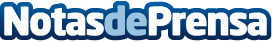 Universidad del País Vasco y FEUSE colaboran para fomentar el uso del euskera en la profesión farmacéuticaLa Asociación de Farmacéuticos Euskaldunes (FEUSE) y la Universidad del País Vasco (UPV/EHU) han suscrito un acuerdo de colaboración por el que la Universidad del País Vasco colaborará para difundir entre el alumnado de la Facultad de Farmacia la oferta formativa, convocatorias de premios y otras acciones de interés impulsadas por FEUSEDatos de contacto:FEUSE Asociación de Farmacéuticos Euskaldunes943223750Nota de prensa publicada en: https://www.notasdeprensa.es/universidad-del-pais-vasco-y-feuse-colaboran_1 Categorias: Medicina Industria Farmacéutica Idiomas País Vasco Premios Universidades http://www.notasdeprensa.es